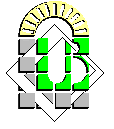 TD N° 2: Effort tranchantExercice 1Soit une poutre en B. A de section rectangulaire 30 cm x 50 cm et d'une portée L = 6 m soumise à un effort tranchant Vu = 200 KN. Sachant que :les cadres transversaux sont droits et de nuance Fe E235 ;la résistance caractéristique du béton : fc28 = 25 MPa ;la fissuration est préjudiciable et il n'y a pas de reprise de bétonnage, d = 45 cmOn demande de:déterminer et contrôler la contrainte tangente conventionnelle au voisinage des appuis de cette poutre.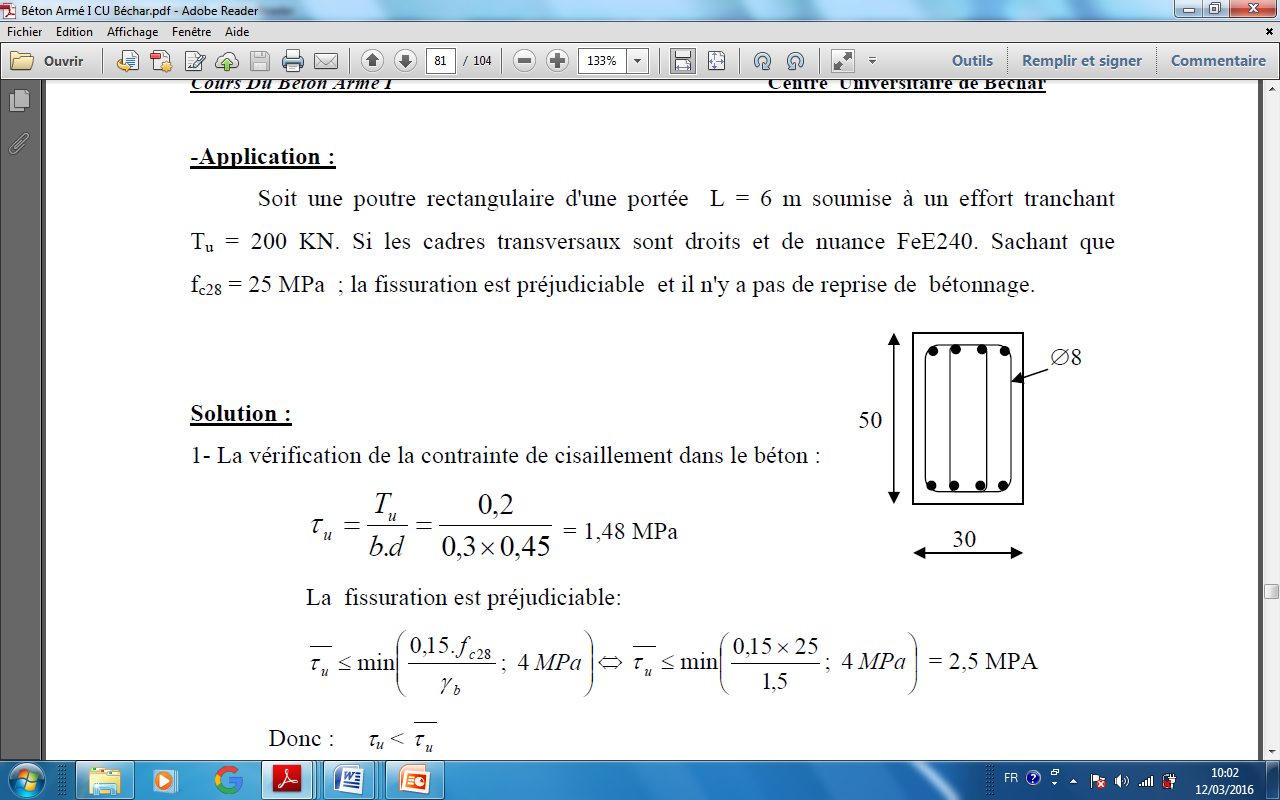 déterminer les espacements des armaturesd’âme de cette poutre.  Exercice 2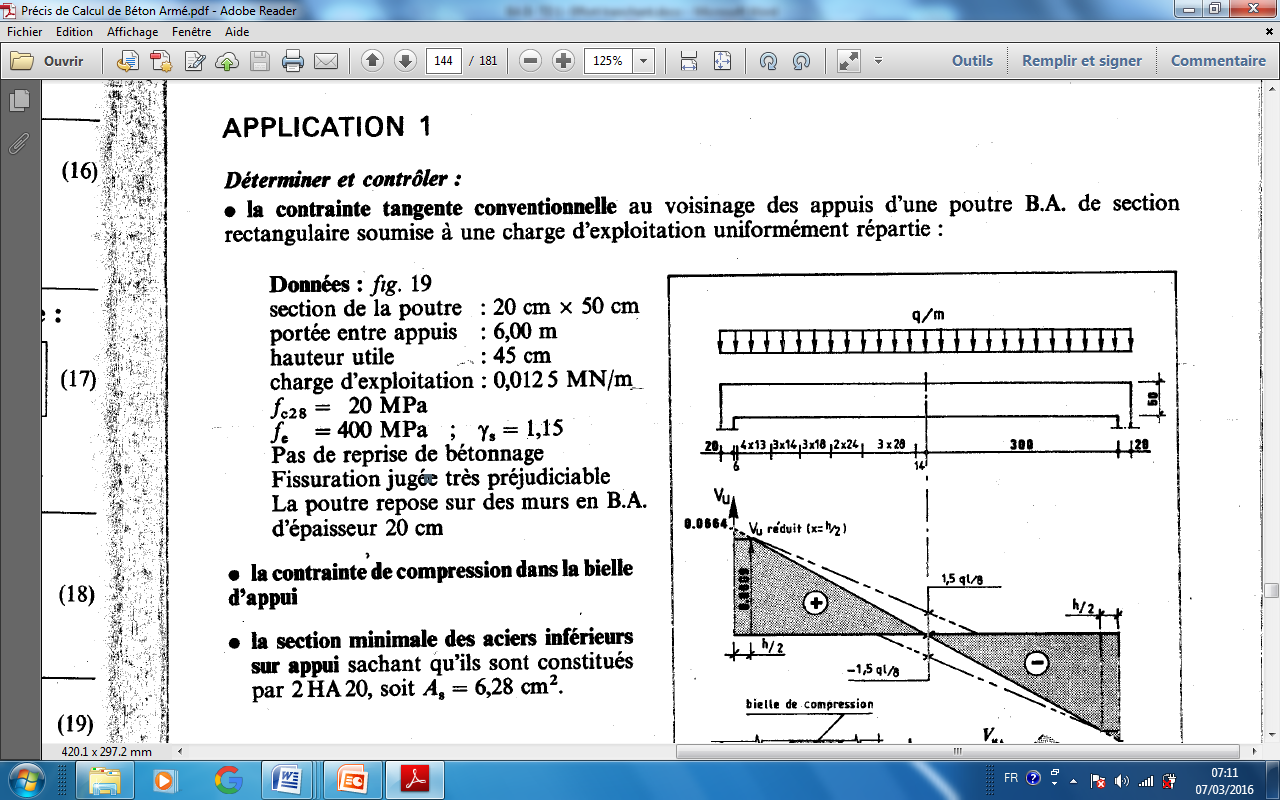 Exercice 3Soit une poutre en B. A de section rectangulaire 25 cm x 45 cm et d'une portée L = 5.6 m soumise à des charges uniformément réparties :Charges permanentes (y compris le poids propre) : 20 KN/mCharges d’exploitation : 5 KN/mSachant que :la poutre s’appuie simplement sur deux appuis A et B (deux poteaux 25 cm x 25 cm);Aciers principaux inferieurs (2HA20 sur l’appui, de nuance Fe E500) ;les armatures transversales sont formées de cadres droits de diamètre Ø8, de nuance Fe E235.Béton : fc28 = 30 MPa ;Enrobage : 3 cm ; La hauteur utile : d = 40 cm.la fissuration est très préjudiciable et il n'y a pas de reprise de bétonnage.On vous demande :Déterminer l’effort tranchant maximal le long de cette poutre ;Déterminer et contrôler la contrainte tangente conventionnelle au voisinage des appuis de cette poutre ;Calculer l’espacement initial près de l’appui et contrôler les disposions constructives de cette poutre ;Donner la répartition des cadres le long de la poutre, selon : la méthode de Caquot et la méthode analytique;Contrôler les conditions aux appuis de la poutre, vis-à-vis de l’effort tranchant.